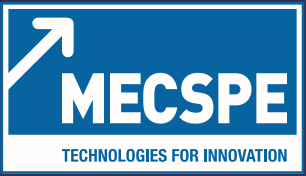 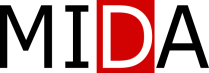 Fiche de Participation /Identification FormVisiteurs étrangers/ International Buyer Bologne/BolognaItalie/Italy 09-11 Juin 2022 /09th -11th JunePrénom/ First name Prénom/ First name Prénom/ First name Nom /SurnameNom /SurnameNom /SurnameFonction/Fonction    Fonction/Fonction    Fonction/Fonction    Fonction/Fonction    Société/CompanySociété/CompanySociété/CompanySociété/CompanySociété/CompanySociété/CompanySociété/CompanySociété/CompanySociété/CompanySociété/CompanyAdresse/Address Adresse/Address Adresse/Address Adresse/Address Adresse/Address Adresse/Address Adresse/Address Adresse/Address Code postal/Postal Code                 Code postal/Postal Code                 Ville/CityVille/CityPays/Country Pays/Country Pays/Country Site Web/ Website                            Site Web/ Website                            Site Web/ Website                            Site Web/ Website                            Site Web/ Website                            Tél/ Phone Portable/Cellphone Portable/Cellphone Portable/Cellphone What’s App /WAWhat’s App /WAWhat’s App /WAe-mail : e-mail : Les informations sur votre société/ Information about your activityLes informations sur votre société/ Information about your activityLes informations sur votre société/ Information about your activityLes informations sur votre société/ Information about your activityLes informations sur votre société/ Information about your activityLes informations sur votre société/ Information about your activityLes informations sur votre société/ Information about your activityLes informations sur votre société/ Information about your activityLes informations sur votre société/ Information about your activityLes informations sur votre société/ Information about your activityVeuillez préciser votre secteur d’activité/ Please specify your business activity……………………………….Veuillez préciser votre secteur d’activité/ Please specify your business activity……………………………….Veuillez préciser votre secteur d’activité/ Please specify your business activity……………………………….Veuillez préciser votre secteur d’activité/ Please specify your business activity……………………………….Veuillez préciser votre secteur d’activité/ Please specify your business activity……………………………….Veuillez préciser votre secteur d’activité/ Please specify your business activity……………………………….Veuillez préciser votre secteur d’activité/ Please specify your business activity……………………………….Veuillez préciser votre secteur d’activité/ Please specify your business activity……………………………….Veuillez préciser votre secteur d’activité/ Please specify your business activity……………………………….Veuillez préciser votre secteur d’activité/ Please specify your business activity……………………………….Vous êtes/ You are   :                              Producteur/ Producer                     Importateur/ Importer                   Distributeur/ Distributer                           Institution publique/ Public Institution     Consortium/Consortium (spécifiez/ detail please ) ……………..     Association (spécifiez(/ detail please) ………………..  Autre (spécifiez/ Other (detail please)  …………………….Vous êtes/ You are   :                              Producteur/ Producer                     Importateur/ Importer                   Distributeur/ Distributer                           Institution publique/ Public Institution     Consortium/Consortium (spécifiez/ detail please ) ……………..     Association (spécifiez(/ detail please) ………………..  Autre (spécifiez/ Other (detail please)  …………………….Vous êtes/ You are   :                              Producteur/ Producer                     Importateur/ Importer                   Distributeur/ Distributer                           Institution publique/ Public Institution     Consortium/Consortium (spécifiez/ detail please ) ……………..     Association (spécifiez(/ detail please) ………………..  Autre (spécifiez/ Other (detail please)  …………………….Vous êtes/ You are   :                              Producteur/ Producer                     Importateur/ Importer                   Distributeur/ Distributer                           Institution publique/ Public Institution     Consortium/Consortium (spécifiez/ detail please ) ……………..     Association (spécifiez(/ detail please) ………………..  Autre (spécifiez/ Other (detail please)  …………………….Vous êtes/ You are   :                              Producteur/ Producer                     Importateur/ Importer                   Distributeur/ Distributer                           Institution publique/ Public Institution     Consortium/Consortium (spécifiez/ detail please ) ……………..     Association (spécifiez(/ detail please) ………………..  Autre (spécifiez/ Other (detail please)  …………………….Vous êtes/ You are   :                              Producteur/ Producer                     Importateur/ Importer                   Distributeur/ Distributer                           Institution publique/ Public Institution     Consortium/Consortium (spécifiez/ detail please ) ……………..     Association (spécifiez(/ detail please) ………………..  Autre (spécifiez/ Other (detail please)  …………………….Vous êtes/ You are   :                              Producteur/ Producer                     Importateur/ Importer                   Distributeur/ Distributer                           Institution publique/ Public Institution     Consortium/Consortium (spécifiez/ detail please ) ……………..     Association (spécifiez(/ detail please) ………………..  Autre (spécifiez/ Other (detail please)  …………………….Vous êtes/ You are   :                              Producteur/ Producer                     Importateur/ Importer                   Distributeur/ Distributer                           Institution publique/ Public Institution     Consortium/Consortium (spécifiez/ detail please ) ……………..     Association (spécifiez(/ detail please) ………………..  Autre (spécifiez/ Other (detail please)  …………………….Vous êtes/ You are   :                              Producteur/ Producer                     Importateur/ Importer                   Distributeur/ Distributer                           Institution publique/ Public Institution     Consortium/Consortium (spécifiez/ detail please ) ……………..     Association (spécifiez(/ detail please) ………………..  Autre (spécifiez/ Other (detail please)  …………………….Vous êtes/ You are   :                              Producteur/ Producer                     Importateur/ Importer                   Distributeur/ Distributer                           Institution publique/ Public Institution     Consortium/Consortium (spécifiez/ detail please ) ……………..     Association (spécifiez(/ detail please) ………………..  Autre (spécifiez/ Other (detail please)  …………………….Chiffre d’Affaire (moyenne 3 derniers années)/ Turnover (average last 3 years) :                                       Nombre d’employés/ Number of  employees …..Chiffre d’Affaire (moyenne 3 derniers années)/ Turnover (average last 3 years) :                                       Nombre d’employés/ Number of  employees …..Chiffre d’Affaire (moyenne 3 derniers années)/ Turnover (average last 3 years) :                                       Nombre d’employés/ Number of  employees …..Chiffre d’Affaire (moyenne 3 derniers années)/ Turnover (average last 3 years) :                                       Nombre d’employés/ Number of  employees …..Chiffre d’Affaire (moyenne 3 derniers années)/ Turnover (average last 3 years) :                                       Nombre d’employés/ Number of  employees …..Chiffre d’Affaire (moyenne 3 derniers années)/ Turnover (average last 3 years) :                                       Nombre d’employés/ Number of  employees …..Chiffre d’Affaire (moyenne 3 derniers années)/ Turnover (average last 3 years) :                                       Nombre d’employés/ Number of  employees …..Chiffre d’Affaire (moyenne 3 derniers années)/ Turnover (average last 3 years) :                                       Nombre d’employés/ Number of  employees …..Chiffre d’Affaire (moyenne 3 derniers années)/ Turnover (average last 3 years) :                                       Nombre d’employés/ Number of  employees …..Chiffre d’Affaire (moyenne 3 derniers années)/ Turnover (average last 3 years) :                                       Nombre d’employés/ Number of  employees …..Veuillez décrire en détail votre activité/ Please detail your business activity Veuillez décrire en détail votre activité/ Please detail your business activity Veuillez décrire en détail votre activité/ Please detail your business activity Veuillez décrire en détail votre activité/ Please detail your business activity Veuillez décrire en détail votre activité/ Please detail your business activity Veuillez décrire en détail votre activité/ Please detail your business activity Veuillez décrire en détail votre activité/ Please detail your business activity Veuillez décrire en détail votre activité/ Please detail your business activity Veuillez décrire en détail votre activité/ Please detail your business activity Veuillez décrire en détail votre activité/ Please detail your business activity Veuillez sélectionner le/ les secteur(s) de votre intérêt / Please select one or more sector(s) of your interest Les secteurs prioritaires pour les rencontres B2B/ Priority sectors for B2B meetings  Sous-traitance mécanique/ Mechanical Subcontracting   Matériaux non ferreux et alliages/ Non-ferrous materials and alloysLes autres secteurs pour les rencontres B2B / Othe sectors for B2B meetings  Additive Manufacturing/ Additive Manufacturing                                                                                    Automatisation et robotique Automation and Robotics                                                                             Contrôle et Qualité/ Control and Quality                                                                                                    Moules (machines et sous-traitance  plastique, caoutchouc et matériaux composites)/                                                                                    Moulds (machines and subcontracting, plastic, rubber and composite materials)                                  Usine numérique/ Digital Factory                                                                                                                 Logistique/ Logistics                                                                                                                                       Machines et outils/ Machines and tools                                                                                                        Machines, matériaux et traitement de la tôle/ Machines, Materials and Sheet Metal Processing          Sous-traitance électronique/ Electronic subcontracting                                                                              Sous-traitance électrique/ Electrical subcontracting                                                                                   Traitements et finitions/ Treatments and Finishing                                                                                    Prière d’ajouter toute information jugée utile/ Please add any other useful information Disposez-vous d’un VISA Schengen valide pour la période 09/11 Juin 2022?            OUI □       NON □Do you have a valid Schengen VISA for the period 09th -11th June 2022                       YES□      NO □Aurez-vous besoin d’une lettre d’invitation pour le VISA Schengen ?                          OUI □       NON □Do you need a invitation letter for Schengen VISA purposes                                         YES□      NO □Avez- vous obtenu un VISA Schengen auparavant ?                                                      OUI □       NON □Have you ever obtained a Schengen VISA before ?                                                         YES□      NO □Signature et Cachet /Stamp and signature                                                                     Date 